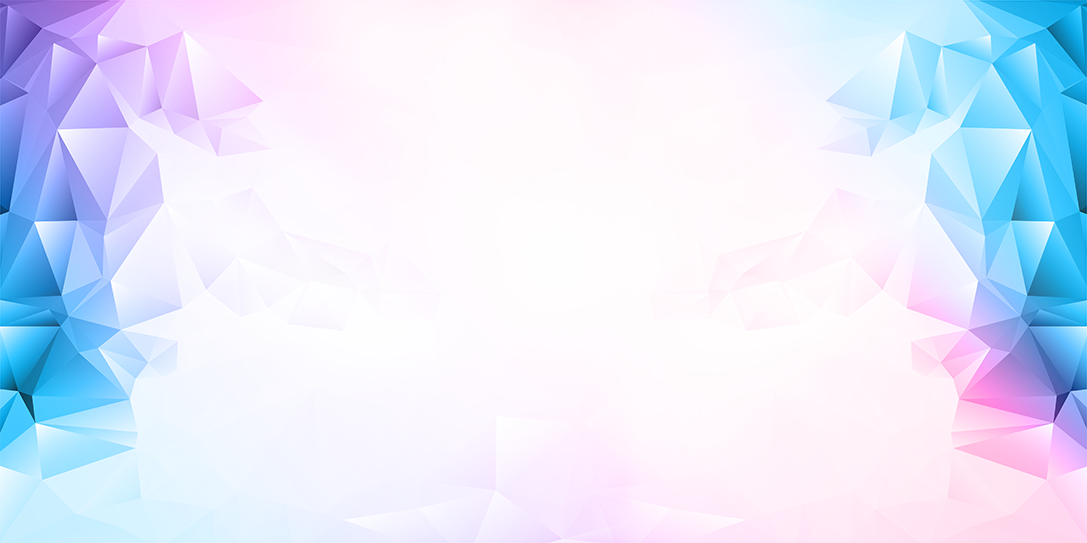 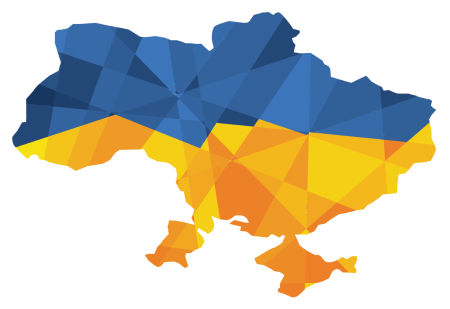 ПЛАН РОБОТИРАДИ “ДИСЦИПЛІНИ ТА ПОРЯДКУ”на 2022-2023 навчальний рік№ЗмістДатаВідміткапро виконанняВЕРЕСЕНЬ 2022ВЕРЕСЕНЬ 2022ВЕРЕСЕНЬ 2022ВЕРЕСЕНЬ 2022Затвердження плану проведення засідань учнівського самоврядування на І семестр02.09Формування списку делегованих учнів  учнівської ради .02.09 – 15.09Формування складу ради дисципліни та порядку ВУР у класах02.09 – 15.09Формування активів  класу та проведення засідань старостату02.09 – 15.09Лекційно-просвітницькі заходи з представниками правових органів: комісії у справах неповнолітніх, кримінальної міліції,прокуратури, психологами, працівниками юстиції,працівниками служби у справах дітей, лікарями.Протягом місцяОрганізація та проведення треніну для членів учнівського самоврядування «Лідер – це дія» до Дня демократії12.09 – 15.09Рейд «Відвідування уроків»Протягом місяцяВідвідування класних колективівКожного тижняВисвітлення заходів за вересень  на сайті ФейсбукПротягом місяцяЖОВТЕНЬ 2022ЖОВТЕНЬ 2022ЖОВТЕНЬ 2022ЖОВТЕНЬ 2022Створення  «Скриньки довіри»(для учнів)01.10 – 07.10Підбір матеріалів для інформаційної роботи з учнями у месенджерах Viber та TelegramПротягом місяцяПроведення «Тижня протидії боулінгу»Селфі-акція «Ми різні, але рівні»17.10-21.10Організація та проведення «Тижня учнівського самоврядування»:Тренінг «Імідж – важлива складова справжнього лідера»Конференція «Структура учнівського самоврядуваня у класі»17.10-21.10Лекційно-просвітницькі заходи з представниками правових органів: комісії у справах неповнолітніх, кримінальної міліції,прокуратури, психологами, працівниками юстиції,працівниками служби у справах дітей, лікарями.Протягом місяцяВідвідування засідань учнівської  ради школиП`ятницяПроведення засідань учнівського старостатуП`ятницяВідвідування рад при ВУРКожного тижняЛИСТОПАД 2022ЛИСТОПАД 2022ЛИСТОПАД 2022ЛИСТОПАД 2022Підбір матеріалів для інформаційної роботи з учнями у месенджерах Viber та TelegramПротягом місяцяРейд- перевірка «Щоденник – наш помічник»Протягом місяцяПланування та проведення заходів до Всеукраїнської акції «16 днів проти насильства» Виставка малюнків «Дітям потрібен мир» Відеофлешмоб віршів «Світ без насильства» #Фоточелендж «Я проти насильства»(долоні «Стоп насильству»)25.11 – 10.12Лекційно-просвітницькі заходи з представниками правових органів: комісії у справах неповнолітніх, кримінальної міліції,прокуратури, психологами, працівниками юстиції,працівниками служби у справах дітей, лікарями.Протягом місяцяВідвідування засідань учнівської ради школиП`ятницяПроведення засідань учнівського старостатуП`ятницяВідвідування рад при ВУРКожного тижняПоповнення сайту школи новинами на сайті ФейсбукПротягом місяцяГРУДЕНЬ 2022ГРУДЕНЬ 2022ГРУДЕНЬ 2022ГРУДЕНЬ 2022Підбір матеріалів для інформаційної роботи з учнями у месенджерах Viber та TelegramПротягом місяцяРейд «Зовнішній вигляд»Протягом місяцяОрганізація та проведення звітного старостату «Результати роботи радиза І півріччя» (підсумки роботи учнівської ради у повному її складі та окремо по радах)27.12Затвердження плану роботи ради “Дисципліни та порядку” учнівського самоврядування на ІІ півріччя27.12Відвідування засідань учнівської ради школиП`ятницяПроведення засідань учнівського старостатуП`ятницяВідвідування рад при ВУРКожного тижняЛекційно-просвітницькі заходи з представниками правових органів: комісії у справах неповнолітніх, кримінальної міліції,прокуратури, психологами, працівниками юстиції,працівниками служби у справах дітей, лікарямиПротягом місяцяПоповнення сайту школи новинам на сайті ФейсбукПротягом місяцяСІЧЕНЬ 2023СІЧЕНЬ 2023СІЧЕНЬ 2023СІЧЕНЬ 2023Підбір матеріалів для інформаційної роботи з учнями у месенджерах Viber та TelegramПротягом місяцяРейд «Увімкнена камера» під час дистанційного навчанняПротягом місяцяРейд «Домашні завдання»Протягом місяцяТренінг для лідерів учнівського самоврядування «Вчимося бути справжніми українцями»28.01Проведення анкетування «Ефективність роботи учнівського самоврядування у класних колективахПротягом місяцяУчасть у фестивалях і конкурсах різних рівнів:Конкурс «Різдвяна коляда 2023»Протягом місяцяВідвідування засідань учнівської ради школиП`ятницяПроведення засідань учнівського старостатуП`ятницяВідвідування рад при ВУРКожного тижняЛекційно-просвітницькі заходи з представниками правових органів: комісії у справах неповнолітніх, кримінальної міліції,прокуратури, психологами, працівниками юстиції,працівниками служби у справах дітей, лікарямиПротягом місяцяПоповнення сайту школи новинами на сайті ФейсбукПротягом місяцяЛЮТИЙ 2023ЛЮТИЙ 2023ЛЮТИЙ 2023ЛЮТИЙ 2023Підбір матеріалів для інформаційної роботи з учнями у месенджерах Viber та TelegramПротягом місяцяРейд «Відвідування уроків»Протягом місяцяЛекційно-просвітницькі заходи з представниками правових органів: комісії у справах неповнолітніх, кримінальної міліції,прокуратури, психологами, працівниками юстиції,працівниками служби у справах дітей, лікарямиПротягом місяцяУчасть у фестивалях і конкурсах різних рівнівПротягом місяцяВідвідування засідань учнівської ради школиП`ятницяПроведення засідань учнівського старостатуП`ятницяВідвідування рад при ВУРКожного тижня	БЕРЕЗЕНЬ 2023	БЕРЕЗЕНЬ 2023	БЕРЕЗЕНЬ 2023	БЕРЕЗЕНЬ 2023Підбір матеріалів для інформаційної роботи з учнями у месенджерах Viber та TelegramПротягом місяцяПрофілактична робота на сайті школи, у групі Фейсбук «Учнівська рада»Протягом місяцяСтворення відеодайжесту «Пам’ятка  про правила поводження в разі виявлення підозрілих вибухонебезпечних предметів» до Всесвітнього дня цивільної оборони01.03 Рейд «Успішність»Протягом місяцяЛекційно-просвітницькі заходи з представниками правових органів: комісії у справах неповнолітніх, кримінальної міліції,прокуратури, психологами, працівниками юстиції,працівниками служби у справах дітей, лікарямиПротягом місяцяВідвідування засідань учнівської ради школиП`ятницяПроведення засідань учнівського старостатуП`ятницяВідвідування рад при  ВУРКожного тижняРозробка та написання  рекомендацій,  інформлистівок, повідоммлень оголошененьПротягом місяцяПоповнення сайту школи новинами на сайті ФейсбукПротягом місяця		КВІТЕНЬ 2023		КВІТЕНЬ 2023		КВІТЕНЬ 2023		КВІТЕНЬ 2023Підбір матеріалів для інформаційної роботи з учнями у месенджерах Viber та TelegramПротягом місяцяЛекційно-просвітницькі заходи з представниками правових органів: комісії у справах неповнолітніх, кримінальної міліції,прокуратури, психологами, працівниками юстиції,працівниками служби у справах дітей, лікарямиПротягом місяцяВідвідування засідань учнівської ради школиПонеділокПроведення засідань учнівського старостатуВівторокВідвідування рад при ВУРКожного тижняРозробка та написання  рекомендацій,  інформлистівок, повідоммлень оголошененьПротягом місяцяПоповнення сайту школи новинами на сайті ФейсбукПротягом місяцяТРАВЕНЬ 2023ТРАВЕНЬ 2023ТРАВЕНЬ 2023ТРАВЕНЬ 2023Підбір матеріалів для інформаційної роботи з учнями у месенджерах Viber та TelegramПротягом місяцяТиждень безпеки життєдіяльності:Інформлистівка «Модель поведінки в екстремальних ситуаціяхМультики «Поради від песика Патрона»23.05 – 27.05Відвідування засідань учнівської ради школиП`ятницяПроведення засідань учнівського старостатуП`ятницяВідвідування рад при ВУРКожного тижняРозробка та написання  рекомендацій,  інформлистівок, повідоммлень оголошененьПротягом місяцяЛекційно-просвітницькі заходи з представниками правових органів: комісії у справах неповнолітніх, кримінальної міліції,прокуратури, психологами, працівниками юстиції,працівниками служби у справах дітей, лікарямиПротягом місяцяЧЕРВЕНЬ 2023ЧЕРВЕНЬ 2023ЧЕРВЕНЬ 2023ЧЕРВЕНЬ 2023Підбір матеріалів для інформаційної роботи з учнями у месенджерах Viber та TelegramПротягом місяцяЛекційно-просвітницькі заходи з представниками правових органів: комісії у справах неповнолітніх, кримінальної міліції,прокуратури, психологами, працівниками юстиції,працівниками служби у справах дітей, лікарямиПротягом місяцяРозширене засідання учнівської ради «Підведення підсумків роботи учнівського самоврядування за навчальний рік»Визначення завдань щодо роботи рад на наступний   навчальний рік.Останній тиждень червняВідвідування засідань учнівської ради школиП`ятницяПроведення засідань учнівського старостатуП`ятницяВідвідування рад  при ВУРКожного тижняРозробка та написання  рекомендацій,  інформлистівок, повідоммлень оголошененьПротягом місяцяУчасть у конкурсах та фестивалях різних рівнівПротягом місяця